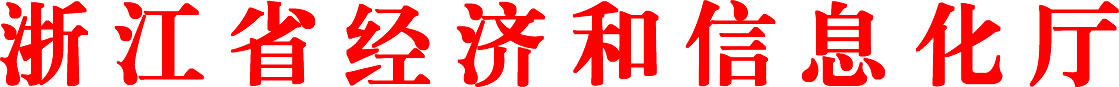 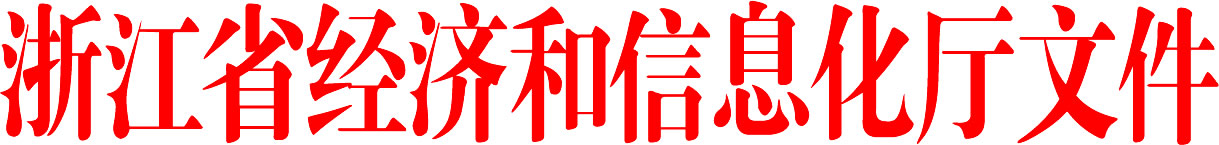 附件12020年浙江省高端装备制造业发展报告产 业 发 展 篇装备制造业是为国民经济和国防建设生产技术装备的制造业，是制造业的核心组成部分，集中反映了一个国家或地区的科技水平、制造能力和综合实力。装备制造业是现代产业体系的脊梁，是推动制造业高质量发展的引擎。2020年是“十三五”的收官之年，是“两个百年”奋斗目标的历史交汇期，也是高水平全面建成小康社会的关键之年。面对严峻复杂的国内外环境特别是新冠肺炎疫情严重冲击，通过统筹推进疫情防控和经济社会发展，扎实做好“六稳”工作，全面落实“六保”任务，全省装备制造业呈现率先复苏、回升提速、增收增效态势。全年装备制造业总产值首次突破3万亿大关，增加值增长10.80%，各项经济指标全面超过去年同期水平，有力支撑了制造业高质量发展。一、2020年浙江省装备制造业发展情况（一）产业规模2020年，我省装备制造业全年实现规模以上总产值31802亿元，首次突破3万亿，同比增长8.14%；销售产值31138亿元，同比增长8.83%；出口交货值6930亿元，同比增长8.06%。装备制造业规上总产值占规上工业总产值比重达42.44%，较去年同期提高个百分点，较2015年提高7.35个百分点，装备制造业规模和实现提升。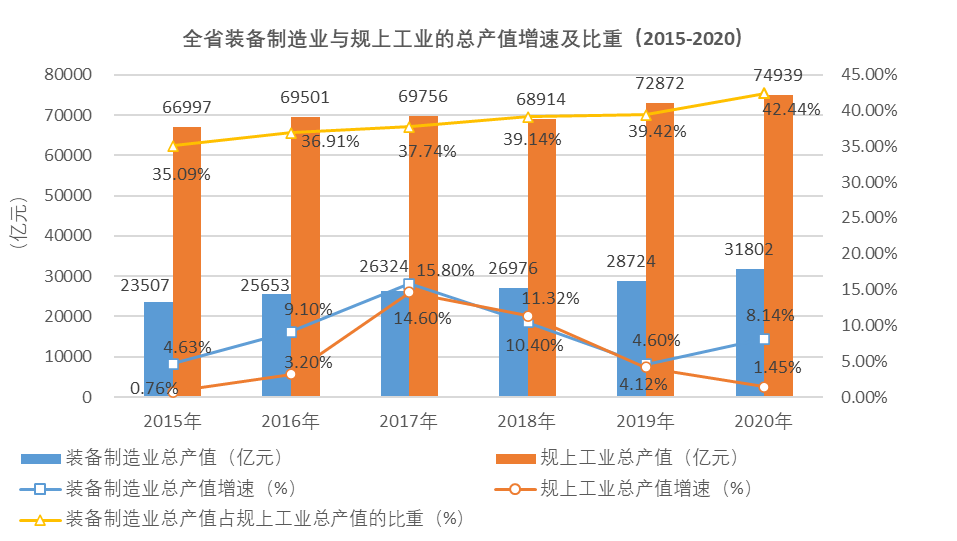 图1 浙江省装备制造业与规上工业的总产值增速及比重（2015-2020年）2020年，全省装备制造业实现规模以上增加值7381亿元，同比增长10.80%，高出去年同期3.0个百分点，高出全国增速4.2个百分点，与国内装备制造业省相比，增速排第二，分别高出广东和江苏9个和1.9个百分点。装备制造业增加值占规上工业比重分别为44.16%，对全省规上工业增长贡献率达到79.88%。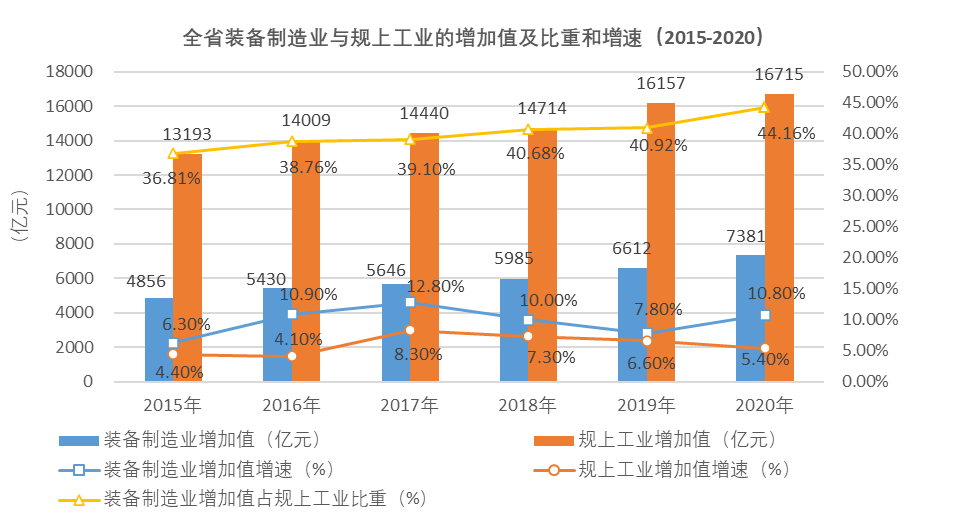 图2 浙江省装备制造业与规上工业的增加值增速及比重（2015-2020年）2020年，全省装备制造业企业数量20617家，装备制造业企业数量逐年增加，占规上工业企业数量的比重从2015年的33.90%提升到44.23%。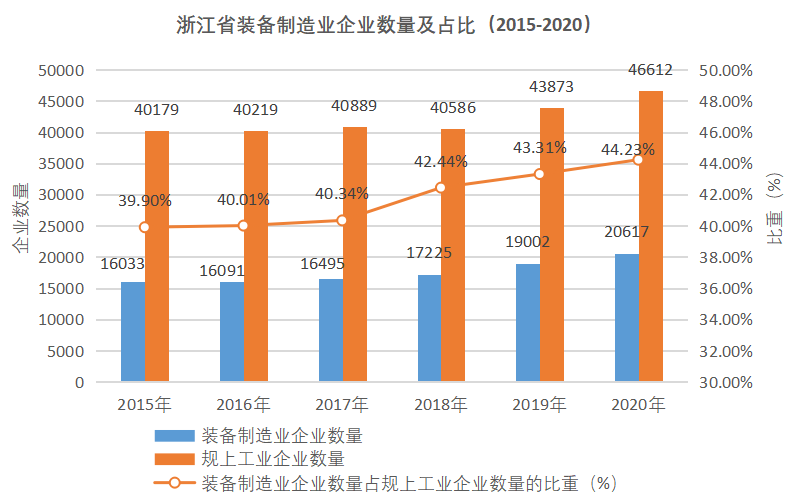 图3 浙江省装备制造业企业数量及占比（2015-2020年）（二）产业运行2020年，我省装备制造业总体经济运行情况良好。装备制造业规上企业营业收入33013亿元，同比增长8.42%，增速较规上工业高6.42个百分点；营业成本26956亿元，同比增长8.34%，与营业收入增速相当。利润总额2568亿元，同比增长20.66%，高出规上工业利润增速5.96个百分点，利润增速高于营收增速，产业效益水平进一步提高。亏损企业3043家，亏损面14.76%，企业经营情况较第一季度（亏损面39.50%）大幅改善。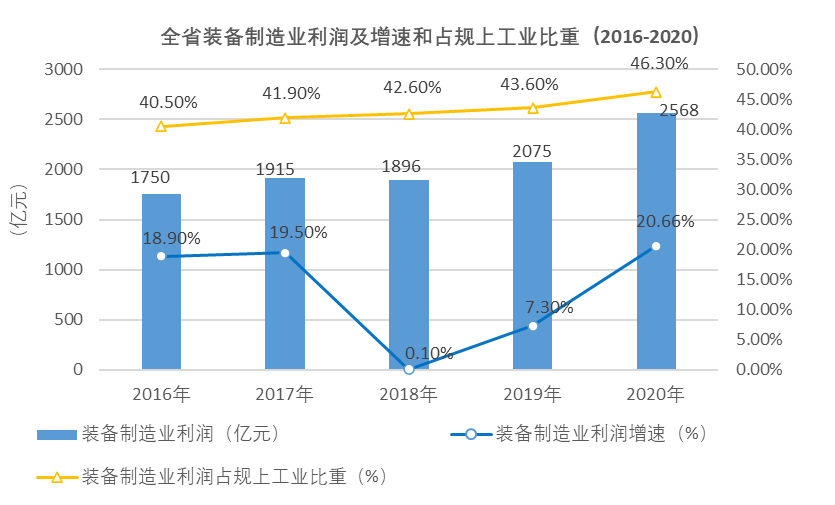 图4 浙江省装备制造业利润增速及占规上工业比重（2016-2020年）从2020年月度看，受新冠肺炎疫情等内外部不利因素的冲击，我省装备制造业1-2月增加值增速出现-23.3%的同比下降，通过复工复产，在3月实现当月增速（1.2%）同比增长。随着“六稳”、“六保”工作的进一步开展，装备制造业快速实现止跌回升，当月增速较大幅度领先于规上工业增加值增速，除6月份外，4到12月份，当月增速全部实现两位数增长，且在第四季度保持高增长态势，我省装备制造业面对疫情冲击显示出强大韧性，对规上工业稳增长起到有力支撑作用。图5 浙江省装备制造业与规上工业增加值当月增速（2020年）（三）创新发展2020年，我省装备制造业创新投入保持增长。规上企业研究与开发（R&D）费用支出1186亿元，首次突破千亿元，同比增长18.4%;总额占规上工业R&D费用支出的58.4%；研发费用占营业收入比重达到3.59%，高出规上工业（2.62%）0.97个百分点。表  浙江省装备制造业R&D经费支出情况（2015-2020年）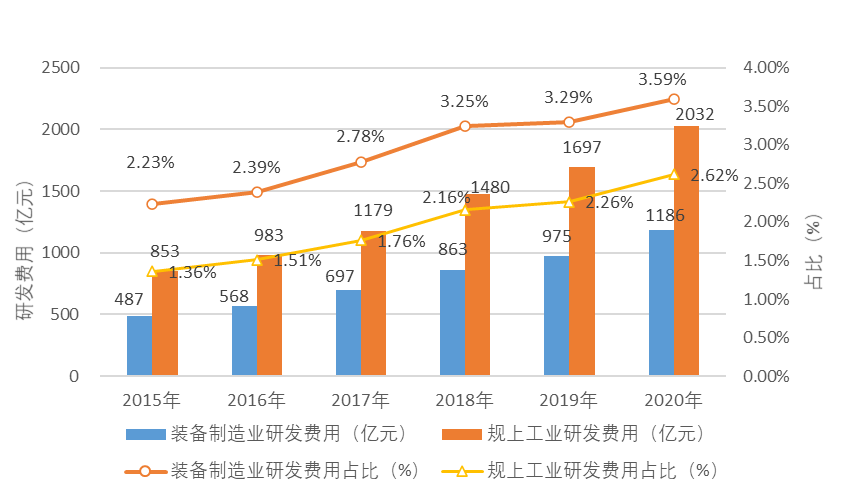 图6 浙江省装备制造业研发费用及占比（2015-2020年）在持续增长的创新投入带动下，2020年全省装备制造业新产品产值达到16538亿元，同比增长7.50%，新产品产值率为52.00%，高出规上工业新产品产值率12.97个百分点。全员劳动生产率22.0万元/人，同比增长5.77%。列入国家“三新”统计的11种新产品中，新能源汽车（77.7%）、光缆（50.8%）、工业机器人（43.6%）、太阳能电池（39.3%）、集成电路（21.2%）等产量快速增长。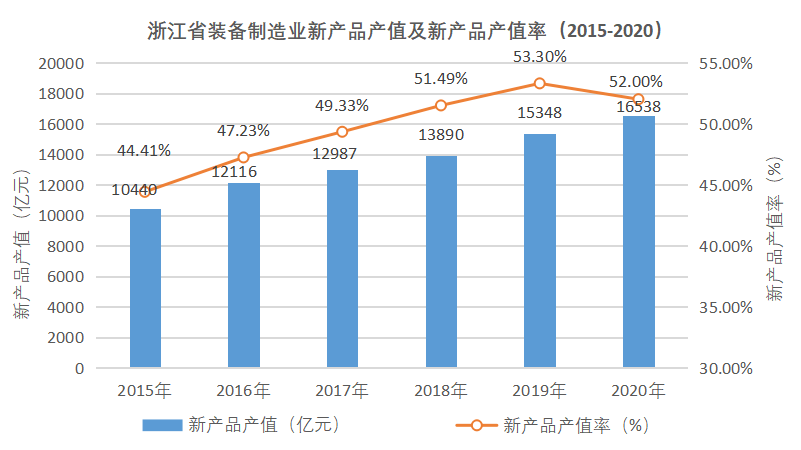 图7 浙江省装备制造业新产品产值及新产品产值率（2015-2020年）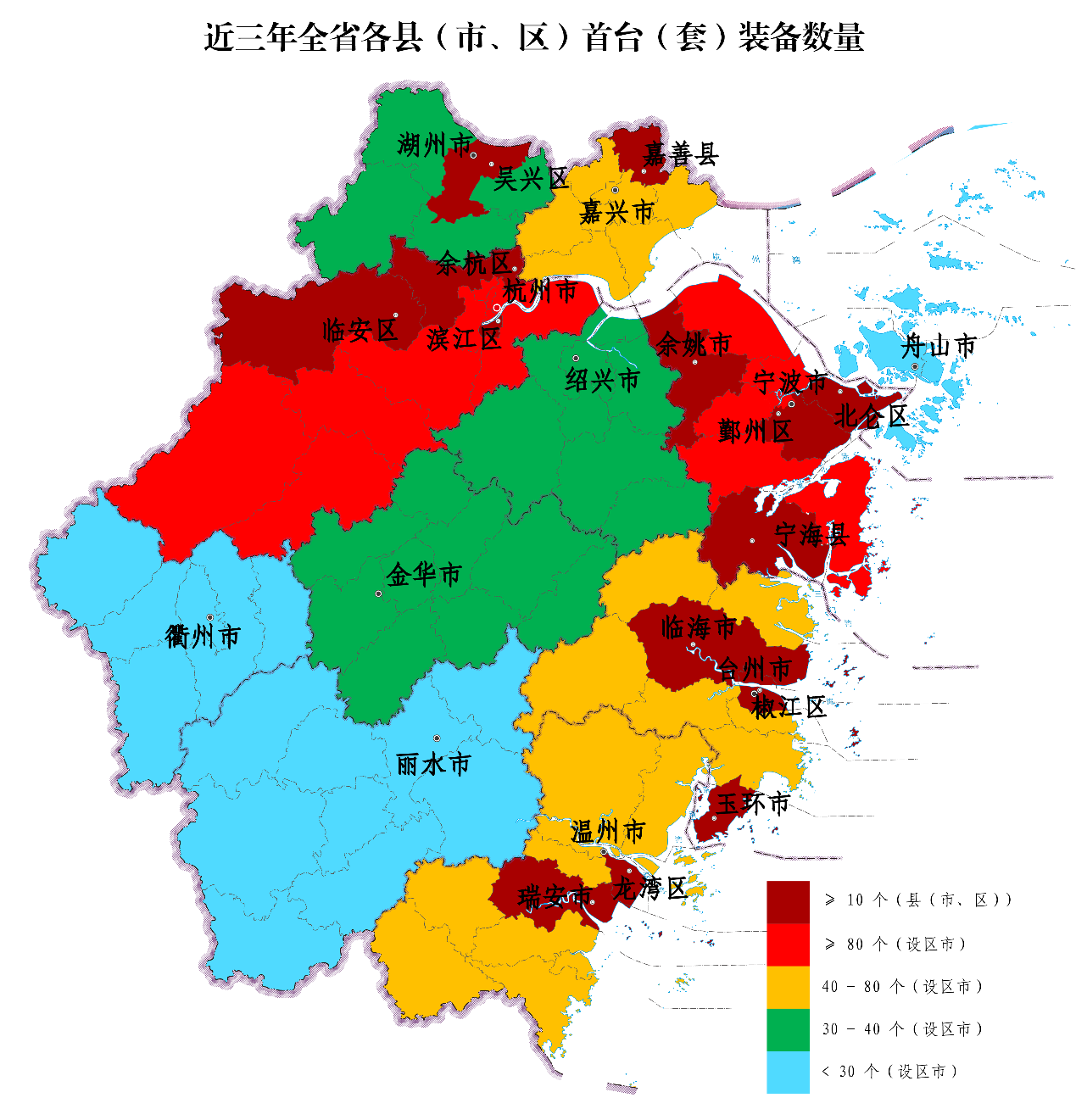 图8 全省各地区首台（套）装备数量（2018-2020年）（四）产业结构从增加值占比来看，电气机械（20%）、通用设备（19%）、计算机通信（19%）和汽车制造业（17%）等4个行业大类占了全省装备制造业增加值的75%。从增加值增速来看，全年机械设备修理（41.5%）、计算机通信（21.7%）、交通运输设备（13.2%）、专用设备（11.8%）等行业达到两位数增长，其中计算机通信行业4月份以来持续保持两位数增长，拉动规上工业增加值增速1.57个百分点，是规模占比靠前的4个行业大类中唯一增速超过装备制造业平均增速（10.80%）的，显示该行业的增加值占比将进一步提升。另外，除汽车制造业增速略低于规上工业外，其余8个行业大类增速全部超过规上工业增速，各行业发展趋势向好。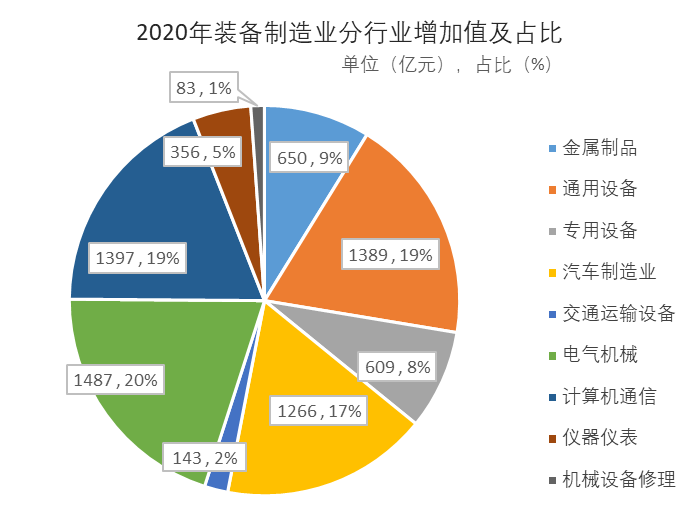 图9 浙江省装备制造业分行业增加值及占比（2020年）表  2020年浙江省装备制造业分行业增加值情况从运行效益看，全部行业大类营业收入增速都超过规上工业，其中机械设备修理、专用设备、交通运输设备、计算机通信、仪器仪表制造业等行业营业收入实现两位数增长。在营业利润方面，除电气机械和仪器仪表两个行业外，其余行业营业利润增速都大于规上工业增速，其中交通运输设备、机械设备修理、专用设备和汽车制造业等取得大幅增长。在营业收入利润率方面，仪器仪表、机械设备修理、汽车制造业等6个行业大类高于规上工业营业收入利润率；仪器仪表行业营业收入利润率与2019年基本持平，其余行业都实现同比增长，全行业运营效益得到显著提升。  2020年浙江省装备制造业分行业运行情况（五）重点行业运行情况1.汽车制造业2020年，我省汽车制造业实现企稳，趋于逐步增长态势，行业主要生产指标平缓回升。全年汽车制造业增加值1266.2亿元，同比增长4.3%，增速较上半年增长8.6个百分点，较2019年提高3.9个百分点。销售产值和出口交货值分别为5098亿元和573亿元，分别增长3.92%和8.74%，产销增速进一步提升；产销率98.88%，同比增长0.95个百分点。从整车产销情况看，整车产销分别为123.71万辆和123.94万辆，均占全国汽车产销的4.90%。产销同比分别下降14.32%和12.91%，分别低于全国增速12.32个和11.01个百分点。综合全年产销数据分析，我省1-12月整车产销量降幅比1-11月分别收窄0.27和2.86个百分点。总体来看，下半年以来，汽车制造业开始恢复增长，整车产销情况有待进一步好转，随着需求侧改革各项措施落实，将进一步拉动汽车销售市场，促进行业健康发展。2.船舶工业2020年，我省船舶规上船企共完成工业总产值307.4亿元，同比增长12.6%。其中，民用船舶制造产值124.6亿元，同比增长1.1%；船配产值31.3亿元，同比增长11.8%；船舶修理产值129亿元，同比增长38.3%；海工产值4.9亿元，同比下降35.5%。全省船舶行业共实现主营业务收入299.4亿元，同比增长22.5%，利润总额4.2亿元，扭转2013年以来行业连续亏损局面。2020年全省三大造船指标“一升二降”。规上船企共完工船舶166艘，计233.9万载重吨，同比下降21.7%，其中出口订单34艘，计145万载重吨，同比下降36.1%；新承接船舶订单176艘，计227.8万载重吨，同比增长13.7%，其中出口订单30艘，113.2万载重吨，同比下降18.3%；手持订单481.3万载重吨，同比下降14.5%，下滑态势有所放缓。取消订单55.3万载重吨，同比下降39.6%，其中船型订单置换50.3万载重吨，占取消订单总数的90.6%。（六）装备制造业分地区运行情况2020年，全省各地市装备制造业增加值同比取得稳定增长，从规模上看，宁波市（29%）和杭州市（25%）分别达到2180亿元和1837亿元，两市合计占比超过全省装备制造业增加值的50%；衢州市和丽水市分别为88亿元和87亿元，地区间发展不够均衡。2020年全省装备制造业分地区增加值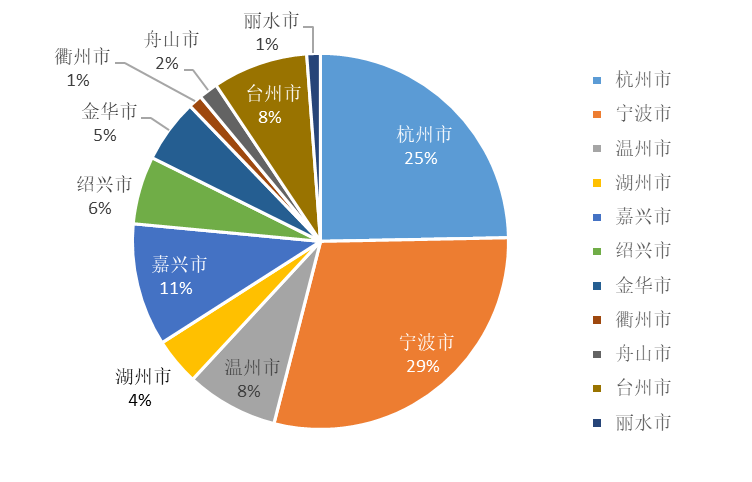 图10 浙江省各地市装备制造业增加值及占比（2020年）从增速看，1-12月份，装备制造业增加值增速高于全省平均水平（10.80%）的地市有6个地市，其中嘉兴市和舟山市增速分别达到22.60%和18.00%，增速领先全省；温州市和台州市增速与全省平均增速存在较大差距。12月当月，除舟山市外其余地市增速全部保持两位数增长，其中嘉兴市和绍兴市当月增速分别达到31.59%和26.90%，其余地市增速都在10%到20%之间，嘉兴市自8月以来连续5个月当月增速达到30%以上，显示该市装备制造业发展势头强劲。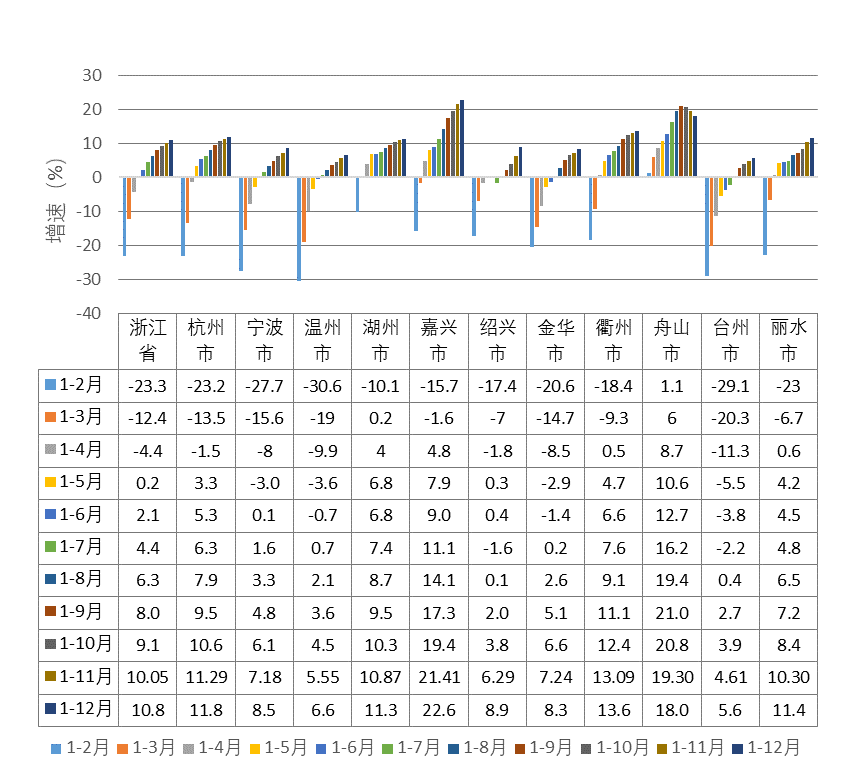 图11 全省及各地市装备制造业增加值月度累计增速（2020年）从县（市、区）看，2020年装备制造业总产值超过1000亿元的有7个（宁波4个，杭州2个，温州1个），其中慈溪市和滨江区分别达到2552亿元和2011亿元；在500-1000亿元的有10个，在100-500亿元的有42个，小于100亿元的有30个。排名前20的地区规模总和占全省装备制造业总产值的58.97%。同比增速方面，装备制造业总产值实现增长的有73个，其中高于全省平均水平（10.72%）的有24个，同比降低的有16个；嘉善县（51.48%）、义乌市（41.59%）、松阳县（35.88%）等增速靠前。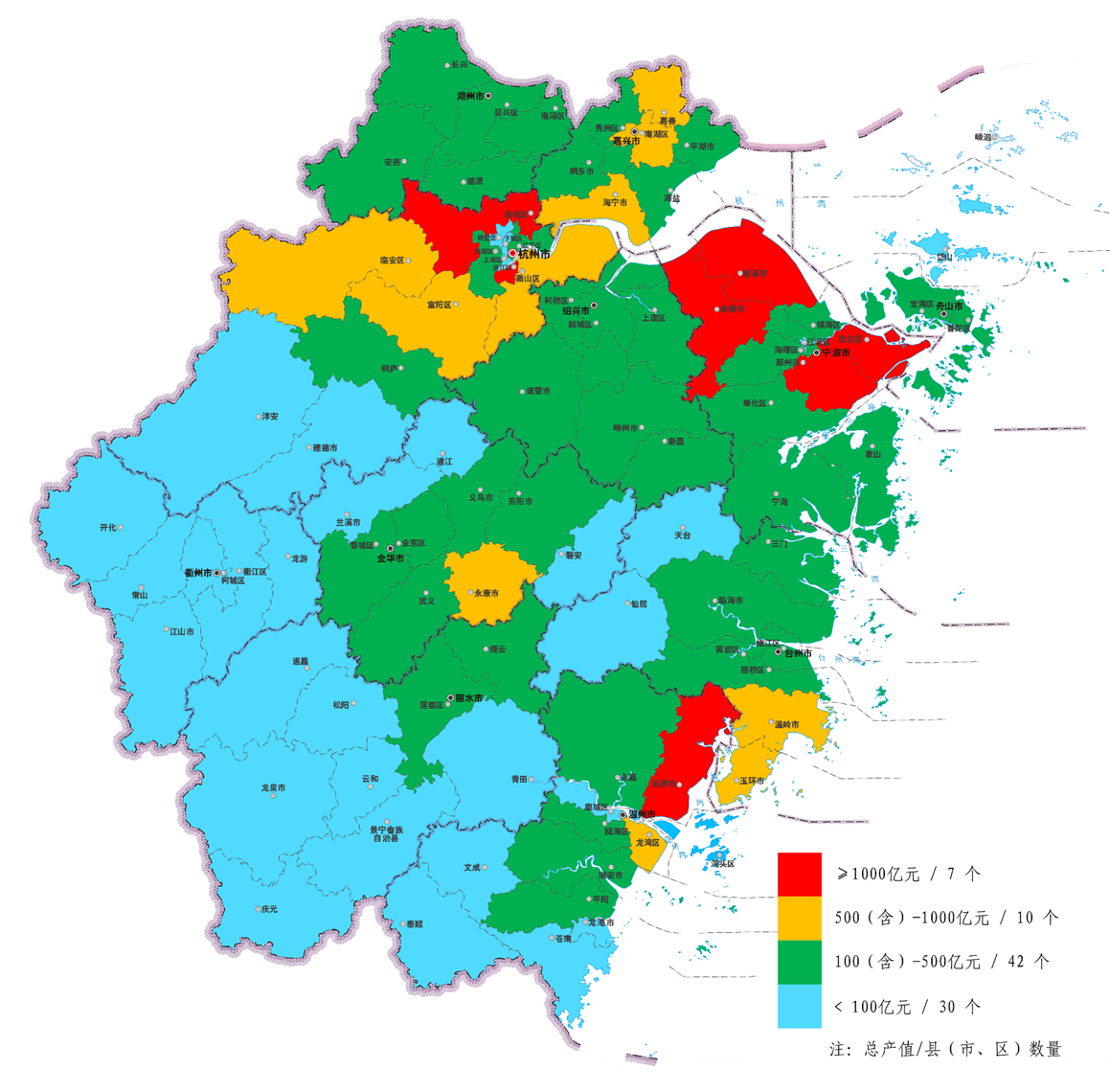 图12 浙江省各县（市、区）装备制造业总产值分布（2020年）二、2020年浙江省高端装备制造业发展情况（一）总体情况1.产业规模持续扩大。2020年，我省高端装备制造业实现规模以上总产值17172亿元，同比增长7.17%；增加值4231亿元，同比增长7.90%，较去年同期提高2.7个百分点，较规上工业高2.5个百分点。销售产值和出口交货值达到16809亿元和2968亿元，同比增长7.57%和5.13%。高端装备制造业增加值占装备制造业比重达到57.3%，占规上工业增加值比重达到25.3%，高端装备制造业在规模和占比方面都实现逐年提升。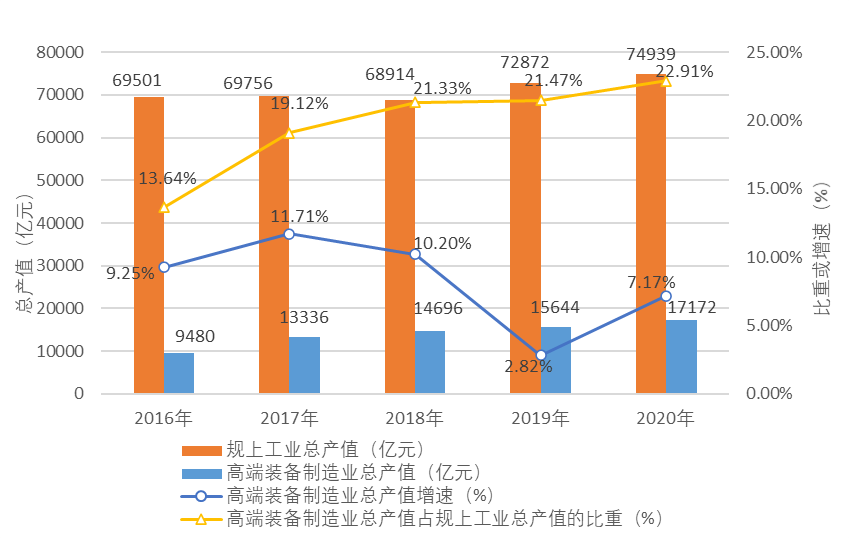 图13 浙江省高端装备制造业产值增速及比重（2016-2020年）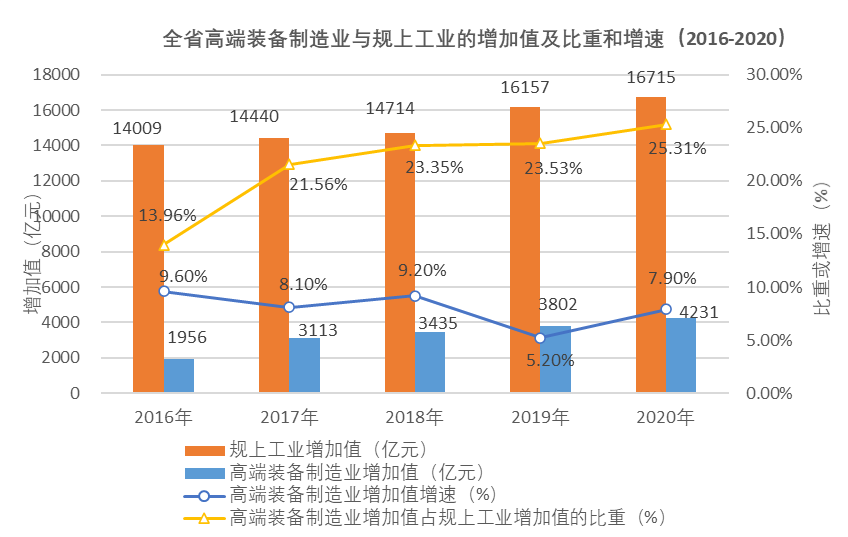 图14 浙江省高端装备制造业增加值增速及比重（2016-2020年） 浙江省高端装备制造业主要经济指标（2016-2020）单位：亿元    *注：2017年（含）之后的经济指标根据新修订的《浙江省高端装备制造业统计分类目录（2020年）》统计口径数据，2016年经济指标为修订前统计口径数据。2.经济效益总体良好2020年高端装备制造业规上企业营业收入17778亿元，同比增长9.3%，较去年提高6.9个百分点。规上企业利润总额1693亿元，同比增长24.85%，较去年大幅提高18.55个百分点，高于规上工业利润增速（14.7%）10.15个百分点，利润总额占规上工业比重为35.4%，较去年提升7.5个百分点。高端装备制造业在疫情冲击的情况下利润水平大幅提升，显示行业整体效益情况良好。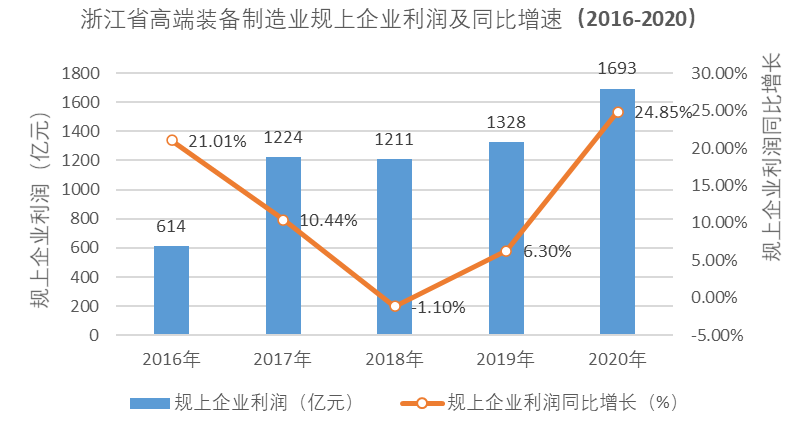 图15 浙江省高端装备制造业规上企业利润及增速（2016-2020年）3.创新能力进一步提升。2020年高端装备研发费用支出达到619亿元，同比增长19.3%，占营业收入比重为3.48%，比规上工业高0.88个百分点。新产品产值9388亿元，同比增长9.70%，新产品产值率达54.7%，比去年同期（54.5%）增长0.2个百分点，分别高出装备制造业和规上工业2.7和15.7个百分点。发布年度浙江省首台（套）装备工程化攻关项目78项，其中重点推荐项目37项。2020年高端装备制造业领域新增1家省级制造业创新中心——浙江省电驱动创新中心，累计达到10家；新增省级产业创新服务综合体16家，累计共达57家；新增国家级企业技术中心4家，累计共达到94家。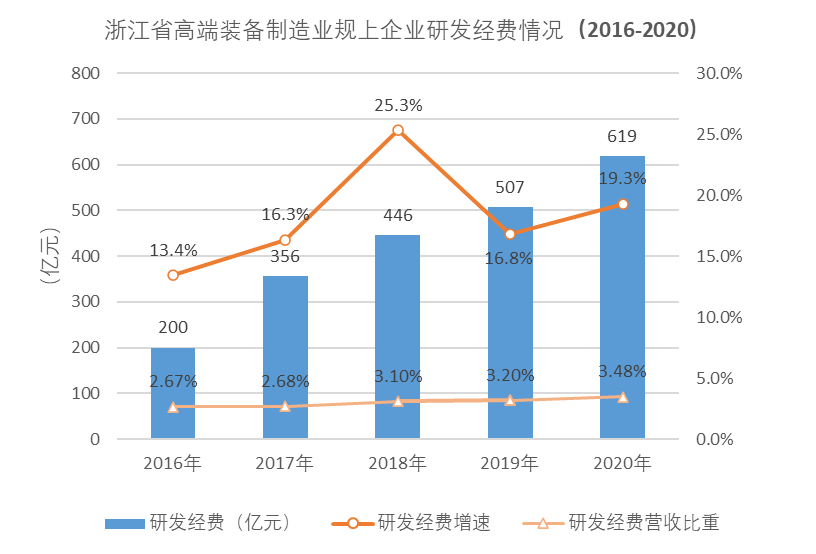 图16 浙江省高端装备制造业规上企业研发经费情况（2016-2020年）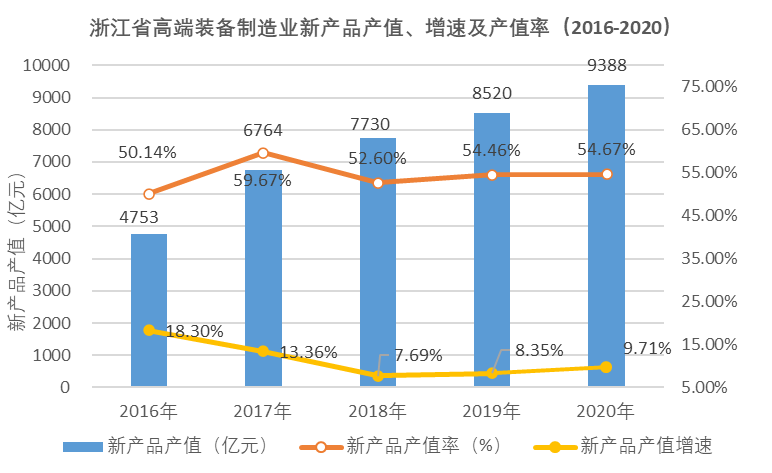 图17 浙江省高端装备制造业新产品产值、产值率情况（2016-2020年）（二）重点领域发展情况1.节能与新能源汽车及先进交通装备。2020年，节能与新能源汽车及先进轨道交通领域实现总产值达5444元，同比增长3.4%；出口交货值588亿元，同比增长8.2%；利润总额574亿元，同比增长28.5%；R&D经费支出176亿元，同比增长21.7%，占营业收入比重3.1%；新产品产值3457亿元，同比增长8.8%，新产品产值率63.5%。其中，节能与新能源汽车行业实现总产值达5273亿元，同比增长3.0%；出口交货值达573亿元，同比增长8.1%；规上企业利润560亿元，同比增长27.6%；新产品产值3358亿元，同比增长8.2%，新产品产值率63.7%。在创新平台方面，2020年汽车领域新增了浙江省杭州拱墅汽车互联网产业创新服务综合体、浙江省平湖汽车零部件产业创新服务综合体、浙江省天台大车配产业创新服务综合体、浙江省玉环汽车零部件产业创新服务综合体等4个省级产业创新服务综合体；先进交通领域新增了浙江省建德通用航空产业创新服务综合体，进一步提升了行业技术创新能力。2.高端船舶装备。2020年，高端船舶装备领域实现规上总产值139亿元，同比增加8.8%；出口交货值75亿元，同比下降1.2%；规上企业利润为亏损，亏损额较去年下降26.7%；R&D经费支出3.5亿元，同比增长3.9%，占营业收入比重2.3%；新产品产值56亿元，同比增长1.9%，新产品产值率40.3%。3.光伏及新能源装备。2020年，光伏及新能源装备领域实现规上总产值3062亿元，同比增加8.1%；出口交货值448亿元，同比下降3.5%；规上企业利润299亿元，同比增长15.0%；R&D经费支出102亿元，同比增长21.8%，占营业收入比重3.1%；新产品产值1732亿元，同比增长9.2%，新产品产值率56.6%。4.高效节能环保装备。2020年，高效节能环保装备领域实现规上总产值1908亿元，同比增加7.9%；出口交货值439亿元，同比增长7.5%；规上企业利润160亿元，同比增长17.6%；R&D经费支出68亿元，同比增长20.7%，占营业收入比重3.5%；新产品产值960亿元，同比增长8.3%，新产品产值率50.3%。在创新平台方面，2020年高效节能装备领域新增1家省级制造业创新中心——浙江省电驱动创新中心，1家创新服务综合体——浙江省衢州空气动力装备产业创新服务综合体。5.智能纺织印染装备。2020年，智能纺织印染装备领域实现规上总产值260亿元，同比下降5.6%；出口交货值55亿元，同比下降18.7%；规上企业利润16亿元，同比下降6.7%；R&D经费支出9.6亿元，同比增长5.4%，占营业收入比重3.8%；新产品产值133亿元，同比增长2.4%，新产品产值率51.2%。在创新平台方面，2020年新增浙江省台州湾产业集聚区智能缝制装备产业创新服务综合体。6.现代物流装备。2020年，现代物流装备领域实现规上总产值931亿元，同比增长13.1%；出口交货值101亿元，同比增长11.7%；规上企业利润82亿元，同比增长17.7%；R&D经费支出29亿元，同比增长21.9%，占营业收入比重2.9%；新产品产值490亿元，同比增长20.2%，新产品产值率52.7%。7.现代农业装备。2020年，现代农业装备领域实现规上总产值279亿元，同比增长10.7%；出口交货值155亿元，同比增长9.4%；规上企业利润12亿元，同比增长37.1%；R&D经费支出10亿元，同比增长19.8%，占营业收入比重3.6%；新产品产值126亿元，同比增长15.7%，新产品产值率45.2%。8.现代医疗设备与器械。2020年，现代医疗设备与器械领域实现规上总产值450亿元，同比增长60.5%；出口交货值157亿元，同比增长79.0%；规上企业利润92亿元，同比增长177.3%；R&D经费支出21亿元，同比增长47.9%，占营业收入比重4.5%；新产品产值174亿元，同比增长54.7%，新产品产值率38.7%。在创新平台方面，2020年新增浙江省绍兴越城医疗器械产业创新服务综合体。9.机器人与智能制造装备。2020年，机器人与智能制造装备领域实现规上总产值2560亿元，同比增长9.1%；出口交货值504亿元，同比增长7.1%；规上企业利润308亿元，同比增长16.3%；R&D经费支出126亿元，同比增长11.7%，占营业收入比重4.9%；新产品产值1398亿元，同比增长7.1%，新产品产值率54.6%。在创新平台方面，2020年新增浙江省杭州萧山智能物联产业创新服务综合体、浙江省宁波北仑智能装备产业创新服务综合体、浙江省余姚光电信息产业创新服务综合体、浙江省宁波新型光电显示产业创新服务综合体、浙江省平阳印包装备产业创新服务综合体、浙江省乐清物联网传感器产业创新服务综合体等6家创新服务综合体。10.关键基础件。2020年，关键基础件领域实现规上总产值2118亿元，同比增长3.5%；出口交货值427亿元，同比下降6.4%；规上企业利润155亿元，同比增长15.9%；R&D经费支出74亿元，同比增长18.6%，占营业收入比重3.5%；新产品产值863亿元，同比增长9.6%，新产品产值率40.7%。在创新平台方面，2020年新增浙江省舟山定海金塘塑机螺杆产业创新服务综合体、浙江省台州路桥机电产业创新服务综合体等2家创新服务综合体。 2020年浙江省高端装备制造业重点领域主要经济指标单位：亿元    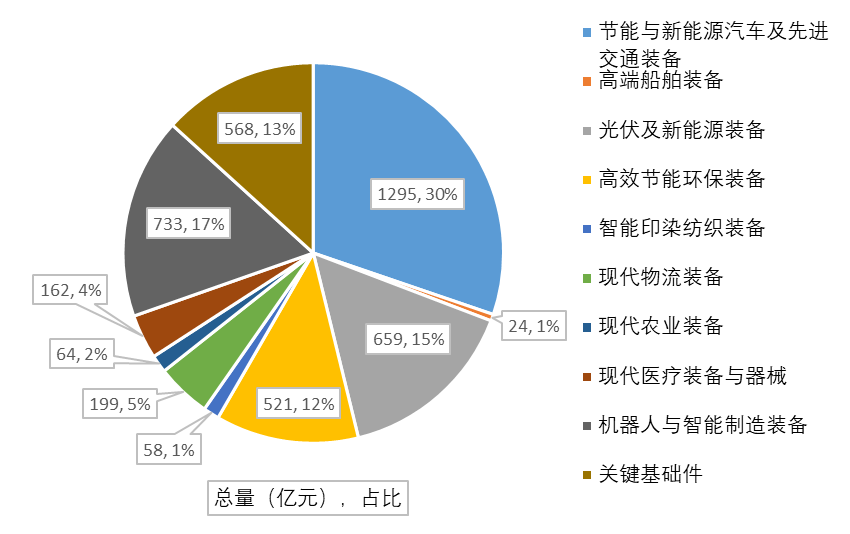 图18 浙江省高端装备制造业十大领域增加值及占比（2020年）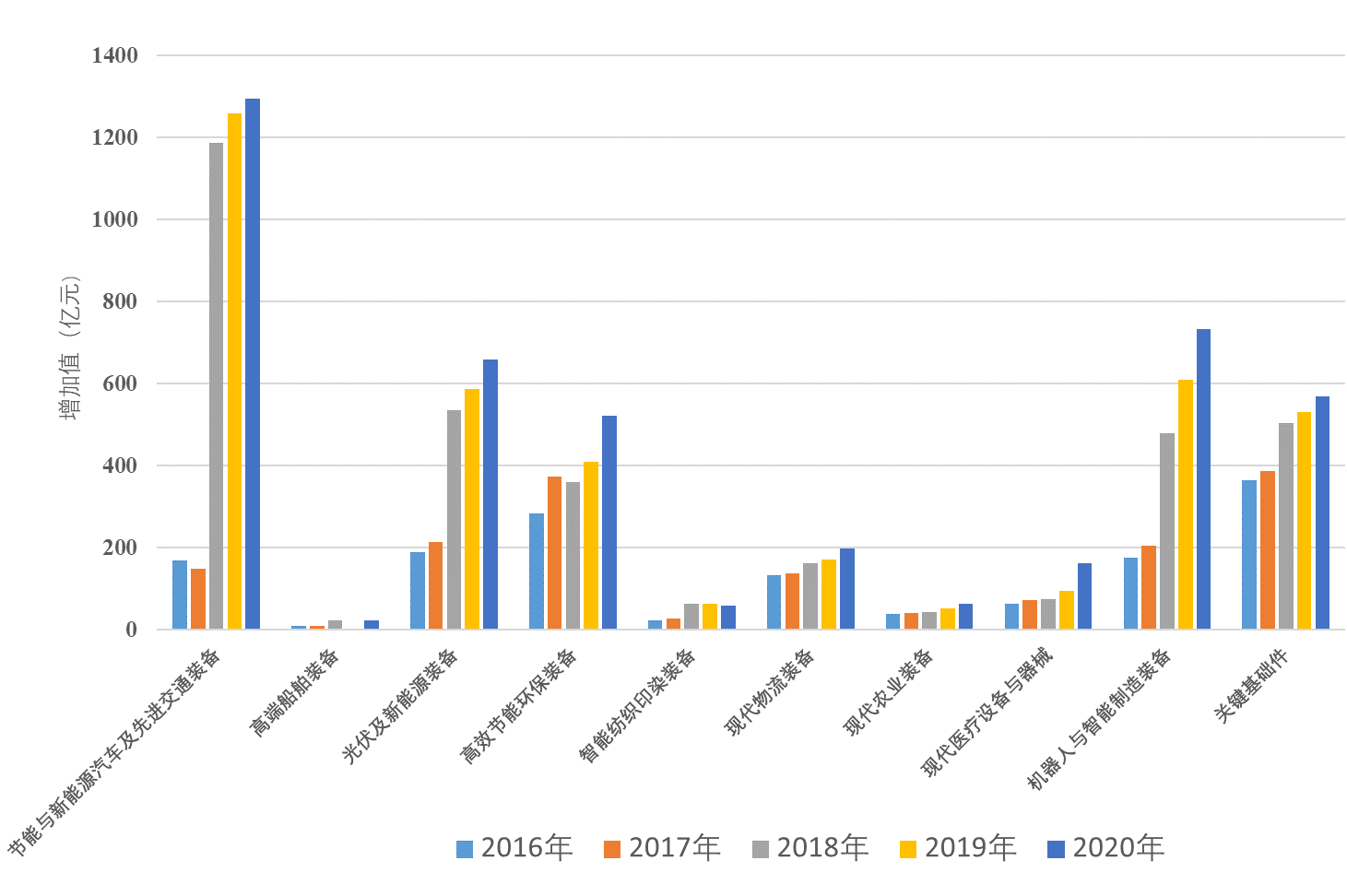 图19 浙江省高端装备制造业分行业增加值（2016-2020年）（三）高端装备制造业分地区发展情况2020年，全省各地市高端装备制造业增加值都取得同比增长。在增速方面，有6个地市增速超过全省增速（7.9%），其中金华市、杭州市、丽水市取得两位数增长，增速分别达到14.4%、14.3%、10.2%；宁波市和舟山市增速分别为2.7%和1.4%，远落后于省内其它地市。在总量占比方面，宁波市优势明显，虽然占比较去年同期降低2.1个百分点，但增加值仍占全省比重达29.7%。杭州市、嘉兴市、温州市和台州市地区处于第二梯队，占比都在10%以上，其中杭州市、嘉兴市占比去年同期分别提高1.5和0.3个百分点，温州市和台州市占比都略有下降。 2020年浙江省高端装备制造业各地区增加值指标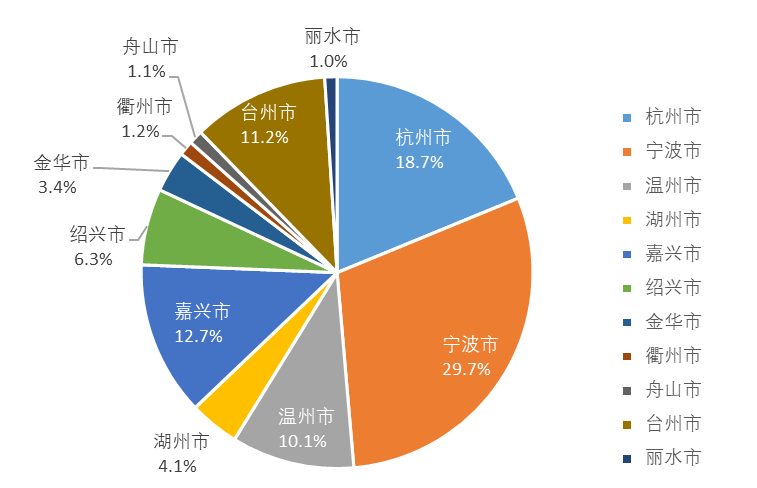 图20 浙江省各地市高端装备制造业增加值及占比（2020年）从县（市、区）看，2020年高端装备制造业总产值规模排名前20的县（市、区）占全省比重达58.85%，前20中规模超500亿元的有8个地区，其中慈溪市以1557亿元居首位；这8个地区中属于宁波的4个，另有杭州、温州、嘉兴、台州各1个。同比增速方面，高端装备制造业总产值实现增长的有69个地区，其中高于全省平均水平（7.90%）的有38个地区，同比降低的有21个地区；义乌市（65.67%）、吴兴区（44.54%）、越城区（31.76%）、临安区（31.48%）等增速靠前。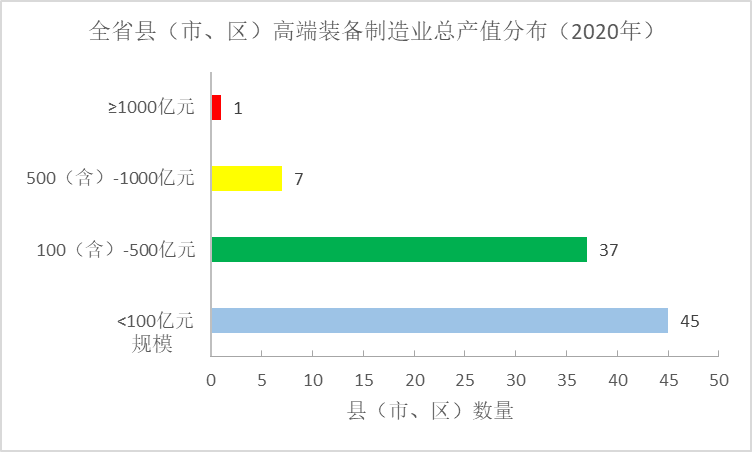 图21 全省各县（市、区）高端装备制造业总产值分布情况（2020年）三、智能制造装备行业运行情况分析2020年，我省机器人、高档数控机床、智能纺机、智能物流装备等智能制造装备领域总共实现总产值3124亿元，同比增长16.38%；增加值774亿元，同比增长18.07%；实现利润290亿元，同比增长19.1%。2017年以来智能制造装备领域产业规模持续快速增长，在高端装备制造业领域的比重也连续提升，到2020年达到18.29%的占比。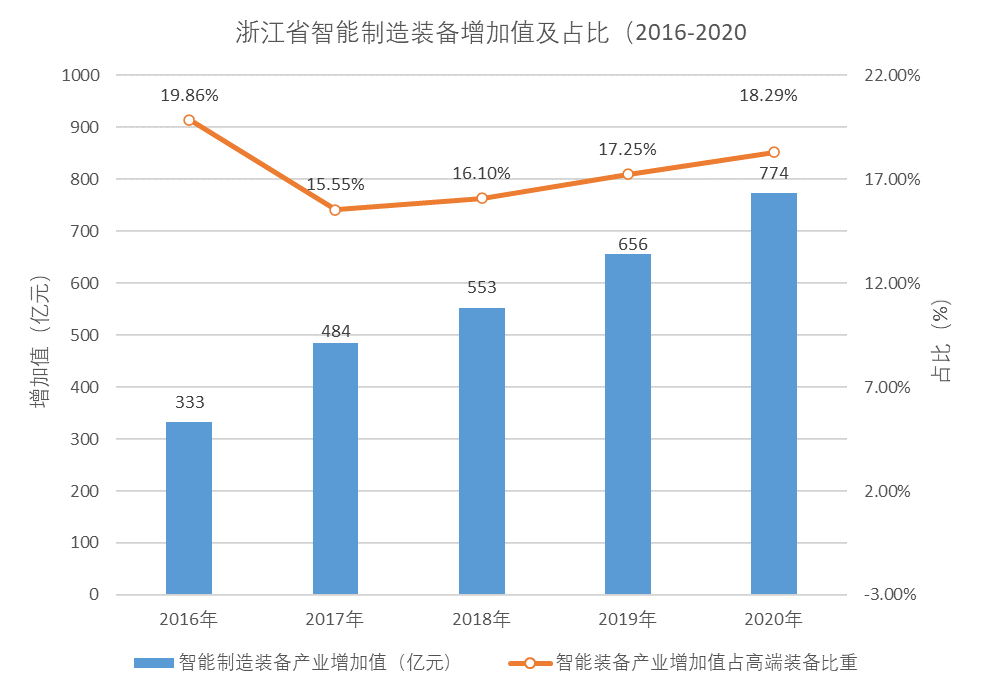 图22 浙江省智能制造装备增加值及占比（2016-2020年）从智能制造装备领域各行业看，2020年，高档数控机床实现总产值1884亿元，增速20.5%；增加值505亿元，增速23.5%，近年来保持稳定快速增长；机器人行业规模较小，其带动作用还不显著；智能纺织印染装备行业实现增加值58亿元，出现同比下降；现代物流装备行业增加值达到199亿元，连续多年稳步增长。浙江省高档数控机床产业特色优势鲜明，企业规模中等，盈利能力相对较强，“专精特”发展趋势明显，其中金属切削机床行业产量浙江省位居全国第一。产业发展呈现生态集群效应，如浙江玉环是中国经济型数控车床之都，浙江温岭机床工具产业集群被工信部授予产业集群区域品牌建设试点，涌现出了杰克机床、北平机床、海德曼智能装备、东部数控、大众精机等一批在全国市场具有品牌影响力的优秀民营企业。总体上看，机器人、高档数控机床、智能纺机、智能物流装备等智能制造装备领域自2016年以来都取得较大发展，行业规模持续扩大，反映出我省持续推进制造业智能化对智能制造装备产业的拉动作用。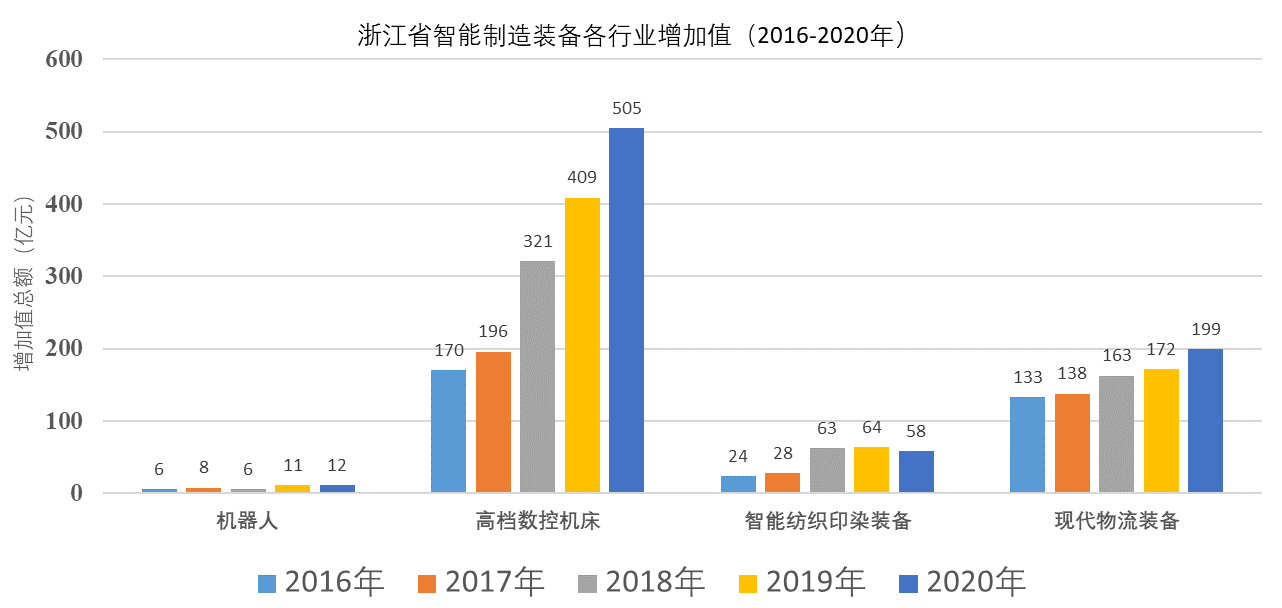 图23 浙江省智能制造装备各行业增加值（2016-2020年）2020年高端装备领域制造业单项示范企业和单项冠军产品名单2020年高端装备领域雄鹰企业名单  全省高端装备制造业分地区总产值及占全省比重（2020年）全省各地区首台（套）装备数量统计表（2018-2020年）指标名称2015年2016年2017年2018年2019年2020年R&D经费支出总额（亿元）4875686978639741186增速（非可比价）-16.6%22.7%23.8%12.3%18.4%占营业收入比重2.23%2.39%2.78%3.25%3.29%3.59%占规上工业R&D经费支出比例57.1%57.8%59.1%58.3%57.4%58.4%增加值（亿元）增加值增速对规上工业增长贡献率规上工业167155.4%100%装备制造业738110.80%79.88%金属制品649.79.0%6.25%通用设备1388.99.0%13.45%专用设备608.911.8%7.50%汽车制造业1266.24.3%6.06%交通运输设备143.413.2%1.96%电气机械1487.18.5%13.55%计算机通信1397.321.7%29.11%仪器仪表355.99.9%3.73%机械设备修理83.241.5%2.85%      指标名称行业  营业收入营业收入营业利润营业利润营业收入利润率（%）营业收入利润率（%）      指标名称行业  总额（亿）增速（%）总额（亿）增速（%）2020年2019年规上工业776952.0524615.96.85.95装备制造业330138.4242822.97.46.51金属制品34376.115519.54.5 3.88通用设备55258.940221.77.3 6.58专用设备233414.921850.99.3 7.27汽车制造业53804.655430.610.3 8.34交通运输设备83714.7171314.12.0 -0.07电气机械82724.645811.95.5 5.14计算机通信586914.244417.57.6 7.39仪器仪表123911.41668.713.4 13.68机械设备修理12060.315131.012.28.6地区总量（亿元）增速（%）浙江省738110.8杭州市183711.8宁波市21808.5温州市5886.6湖州市30211.3嘉兴市78522.6绍兴市4358.9金华市4068.3衢州市8813.6舟山市12318.0台州市6105.6丽水市8711.4经济指标2016年2017年2018年2019年2020年规上总产值948013336146961564517172规上增加值16773113343538024231规上增加值同比增长9.6%8.1%9.2%5.2%7.90%占规上工业增加值比重9.3%21.6%23.3%23.5%25.3%规上企业利润6141224121113281693规上企业利润同比增长21.0110.44%-1.1%6.3%24.8%      指标名称行业  营业收入营业收入利润利润研发费用研发费用      指标名称行业  总额增速总额增速总额增速节能与新能源汽车及先进交通装备56775.5%57428.5%17621.7%高端船舶装备1517.4%-1126.7%3.53.9%光伏及新能源装备324212.9%29915.0%10221.8%高效节能环保装备19698.8%16017.6%6820.7%智能印染纺织装备254-4.4%16-6.7%9.65.4%现代物流装备99915.8%8217.7%2921.9%现代农业装备28014.2%1237.1%1019.8%现代医疗装备与器械46469.1%92177.3%2147.9%机器人与智能制造装备25879.5%30816.312611.7%关键基础件21355.1%15515.97418.6%地区工业增加值（亿元）工业增加值（亿元）工业增加值（亿元）在全省占比（%）在全省占比（%）地区本年度去年同期（现行价）同比增速（%）本年度去年同期浙江省4231 38027.9%100.0%100%杭州市791 65314.3%18.7%17.2%宁波市1255 12092.7%29.7%31.8%温州市427 4007.4%10.1%10.5%湖州市173 1469.2%4.1%3.8%嘉兴市536 4718.2%12.7%12.4%绍兴市266 2297.4%6.3%6.0%金华市143 11514.4%3.4%3.0%衢州市51 459.3%1.2%1.2%舟山市49 411.4%1.1%1.1%台州市474 4358.8%11.2%11.4%丽水市42 3710.2% 1.0%1.0%2020年单项冠军示范企业2020年单项冠军示范企业2020年单项冠军示范企业序号示范企业主营产品1杭州汽轮机股份有限公司工业汽轮机2杭叉集团股份有限公司内燃平衡重式叉车3浙江春风动力股份有限公司大排量(400cc及以上)摩托车4全兴精工集团有限公司商用车转向助力泵5浙江鼎力机械股份有限公司自行走剪叉高空作业平台6宁波市鄞州亚大汽车管件有限公司汽车制动软管接头系列7浙江万里扬股份有限公司中轻型商用车变速器总成8杭州新坐标科技股份有限公司液压挺柱滚轮摇臂总成9宁波柯力传感科技股份有限公司应变式传感器10杭州宏华数码科技股份有限公司纺织数码喷墨印花机2020年单项冠军产品2020年单项冠军产品2020年单项冠军产品序号产品名称生产企业11螺杆主机宁波鲍斯能源装备股份有限公司12四通换向阀浙江三花智能控制股份有限公司13制动气室瑞立集团瑞安汽车零部件有限公司14乘用车座椅头枕宁波继峰汽车零部件股份有限公司15汽车燃油系统多层吹塑模具宁波方正汽车模具股份有限公司16通用汽油机化油器浙江瑞星化油器制造有限公司17海洋脐带缆宁波东方电缆股份有限公司18啤酒酿造成套装备宁波乐惠国际工程装备股份有限公司序号企业名称产品地区序号企业名称产品地区1浙江省机电集团有限公司机电产品的开发、生产杭州市2杭州福斯特应用材料股份有限公司太阳能电池组件、电池片、多晶硅、高分子材料、化工原料及产品杭州市3杭叉集团股份有限公司观光车、牵引车、搬运车、托盘推垛车、集装箱正面吊运起重机、叉车及配件的制造杭州市4东方日升新能源股份有限公司硅太阳能电池组件和部件宁波市5宁波宝新不锈钢有限公司不锈钢卷板管制造宁波市6宁波继峰汽车零部件股份有限公司汽车零部件的设计、开发、制造宁波市7公牛集团股份有限公司电气机械和器材制造业宁波市8浙江晶科能源有限公司光伏设备及元器件制造嘉兴市9精工控股集团有限公司钢结构建筑、钢结构件的设计、生产制作、施工安装绍兴市10浙江阳光照明电器集团股份有限公司照明电器及其仪器设备的开发、制造绍兴市11浙江水晶光电科技股份有限公司光学元器件、光电子元器件制造台州市12浙江银轮机械股份有限公司汽车零部件、船用配件、摩托车配件制造台州市13瑞浦科技集团有限公司实业投资、镍铬合金和金属材料的生产丽水市14青山控股集团有限公司不锈钢材料生产温州市序号县（市、区）地市本年总产值
（亿元）占全省比重
（%）同比增速
（%）慈溪市宁波市2552.02 8.02 5.04 滨江区杭州市2011.67 6.33 11.59 北仑区宁波市1764.94 5.55 5.52 余姚市宁波市1264.03 3.97 10.06 乐清市温州市1174.94 3.69 5.72 鄞州区宁波市1146.57 3.61 -3.42 余杭区杭州市1063.86 3.35 16.03 萧山区杭州市881.41 2.77 7.51 海宁市嘉兴市788.51 2.48 22.21 嘉善县嘉兴市766.85 2.41 51.48 玉环市台州市630.48 1.98 2.11 临安区杭州市601.83 1.89 17.22 南湖区嘉兴市561.98 1.77 -6.68 温岭市台州市553.87 1.74 10.43 永康市金华市552.36 1.74 -4.07 龙湾区温州市514.42 1.62 9.01 富阳区杭州市510.88 1.61 -8.51 平湖市嘉兴市486.18 1.53 3.83 宁海县宁波市468.59 1.47 -0.30 南浔区湖州市457.31 1.44 8.71 路桥区台州市456.93 1.44 8.45 上虞区绍兴市432.28 1.36 9.83 海盐县嘉兴市427.82 1.35 11.87 秀洲区嘉兴市403.35 1.27 3.34 瑞安市温州市401.26 1.26 2.74 诸暨市绍兴市399.61 1.26 3.06 海曙区宁波市382.69 1.20 12.37 椒江区台州市373.30 1.17 -2.00 象山县宁波市368.17 1.16 2.45 镇海区宁波市366.80 1.15 5.21 长兴县湖州市366.29 1.15 14.91 江北区宁波市366.15 1.15 4.44 临海市台州市353.31 1.11 -3.75 奉化区宁波市322.87 1.02 11.08 新昌县绍兴市298.11 0.94 1.24 德清县湖州市294.46 0.93 7.06 婺城区金华市290.87 0.91 9.97 武义县金华市290.82 0.91 6.32 桐乡市嘉兴市285.66 0.90 3.45 柯桥区绍兴市284.13 0.89 3.56 桐庐县杭州市220.11 0.69 8.25 越城区绍兴市218.15 0.69 5.93 吴兴区湖州市214.10 0.67 33.47 东阳市金华市211.87 0.67 8.70 义乌市金华市206.95 0.65 41.59 嵊州市绍兴市203.95 0.64 4.71 黄岩区台州市198.18 0.62 10.22 瓯海区温州市178.83 0.56 1.66 永嘉县温州市176.32 0.55 7.57 定海区舟山市160.28 0.50 16.99 安吉县湖州市132.85 0.42 17.40 平阳县温州市124.14 0.39 9.96 缙云县丽水市122.60 0.39 14.49 莲都区丽水市122.12 0.38 9.74 西湖区杭州市120.57 0.38 1.92 普陀区舟山市120.03 0.38 26.47 江干区杭州市116.02 0.36 14.42 三门县台州市115.50 0.36 6.19 金东区金华市112.46 0.35 0.85 天台县台州市97.58 0.31 14.34 兰溪市金华市97.45 0.31 5.37 岱山县舟山市93.68 0.29 5.03 江山市衢州市90.70 0.29 6.94 建德市杭州市65.30 0.21 12.07 拱墅区杭州市60.64 0.19 -1.05 上城区杭州市56.14 0.18 18.71 鹿城区温州市51.86 0.16 -3.73 青田县丽水市44.61 0.14 1.90 洞头区温州市43.71 0.14 1.82 龙游县衢州市43.24 0.14 10.01 遂昌县丽水市43.08 0.14 -0.80 衢江区衢州市42.05 0.13 8.85 下城区杭州市41.16 0.13 9.28 常山县衢州市36.58 0.12 14.98 浦江县金华市34.90 0.11 7.63 开化县衢州市33.04 0.10 -2.03 苍南县温州市27.85 0.09 -18.03 仙居县台州市26.84 0.08 6.92 磐安县金华市26.62 0.08 2.72 龙泉市丽水市24.78 0.08 3.61 柯城区衢州市20.16 0.06 14.14 淳安县杭州市17.95 0.06 -36.64 松阳县丽水市15.67 0.05 35.88 云和县丽水市9.54 0.03 -1.12 文成县温州市9.16 0.03 8.74 龙港市温州市4.42 0.01 -15.10 景宁县丽水市4.32 0.01 25.61 泰顺县温州市3.24 0.01 -22.59 庆元县丽水市0.88 0.00 33.28 序号县（市、区）地市本年总产值
（亿元）占全省比重
（%）同比增速
（%）慈溪市宁波市1557.43 9.07 -1.63 北仑区宁波市934.82 5.44 -1.93 乐清市温州市866.88 5.05 6.96 余姚市宁波市538.28 3.13 20.78 萧山区杭州市522.80 3.04 9.06 鄞州区宁波市521.75 3.04 4.75 海宁市嘉兴市508.89 2.96 22.62 玉环市台州市508.10 2.96 2.37 余杭区杭州市447.81 2.61 12.96 龙湾区温州市415.82 2.42 9.25 临安区杭州市396.65 2.31 31.48 温岭市台州市387.26 2.26 12.81 平湖市嘉兴市359.78 2.10 8.66 海盐县嘉兴市338.08 1.97 -0.14 路桥区台州市335.31 1.95 9.75 宁海县宁波市323.37 1.88 -4.32 诸暨市绍兴市301.69 1.76 1.59 象山县宁波市282.91 1.65 3.24 江北区宁波市279.53 1.63 5.64 上虞区绍兴市278.93 1.62 13.42 瑞安市温州市265.10 1.54 1.34 临海市台州市264.79 1.54 -4.77 滨江区杭州市260.81 1.52 11.32 南湖区嘉兴市253.13 1.47 13.25 秀洲区嘉兴市239.16 1.39 4.29 富阳区杭州市209.74 1.22 -22.79 嘉善县嘉兴市206.92 1.20 -3.04 椒江区台州市202.21 1.18 5.08 海曙区宁波市186.18 1.08 7.44 桐乡市嘉兴市184.80 1.08 11.03 南浔区湖州市181.90 1.06 7.13 新昌县绍兴市176.51 1.03 3.96 镇海区宁波市169.94 0.99 -0.03 婺城区金华市167.47 0.98 18.05 义乌市金华市162.86 0.95 65.67 德清县湖州市162.25 0.94 11.35 越城区绍兴市154.95 0.90 44.54 长兴县湖州市154.29 0.90 21.08 永嘉县温州市149.17 0.87 8.04 奉化区宁波市148.38 0.86 5.93 黄岩区台州市142.65 0.83 13.75 三门县台州市141.43 0.82 29.66 吴兴区湖州市114.87 0.67 31.76 柯桥区绍兴市114.05 0.66 3.91 嵊州市绍兴市100.83 0.59 0.43 江干区杭州市99.57 0.58 15.31 永康市金华市95.22 0.55 -32.22 天台县台州市88.65 0.52 15.22 瓯海区温州市88.20 0.51 2.65 定海区舟山市81.62 0.48 11.84 西湖区杭州市78.35 0.46 3.32 莲都区丽水市73.70 0.43 17.54 平阳县温州市70.20 0.41 11.92 普陀区舟山市66.64 0.39 7.96 安吉县湖州市63.36 0.37 13.60 岱山县舟山市60.61 0.35 -11.72 桐庐县杭州市59.60 0.35 7.63 武义县金华市56.06 0.33 5.79 上城区杭州市53.52 0.31 21.94 兰溪市金华市52.06 0.30 0.33 拱墅区杭州市44.77 0.26 0.76 东阳市金华市40.53 0.24 7.67 江山市衢州市39.19 0.23 -2.63 下城区杭州市38.52 0.22 7.61 金东区金华市38.04 0.22 -3.67 洞头区温州市37.86 0.22 -0.23 缙云县丽水市35.00 0.20 4.74 鹿城区温州市32.60 0.19 0.52 青田县丽水市28.05 0.16 1.95 建德市杭州市27.86 0.16 14.07 龙泉市丽水市22.87 0.13 4.22 衢江区衢州市22.80 0.13 4.24 仙居县台州市22.07 0.13 6.34 常山县衢州市20.64 0.12 11.09 柯城区衢州市19.96 0.12 29.60 苍南县温州市19.21 0.11 -14.33 龙游县衢州市18.92 0.11 21.31 开化县衢州市17.86 0.10 -3.82 磐安县金华市14.76 0.09 -3.97 浦江县金华市10.81 0.06 13.40 云和县丽水市8.63 0.05 -0.29 文成县温州市6.22 0.04 0.14 松阳县丽水市6.02 0.04 1.20 遂昌县丽水市4.22 0.02 8.86 淳安县杭州市3.40 0.02 -35.84 景宁县丽水市3.34 0.02 28.66 泰顺县温州市2.70 0.02 -23.53 龙港市温州市1.35 0.01 -0.27 庆元县丽水市1.33 0.01 19.67 嵊泗县舟山市0.21 0.00 -22.39 序号单位首台（套）数量（2018）首台（套）数量（2019）首台（套）数量（2020）首台（套）数量（累计）0全省1301272164731杭州市182541842上城区03下城区1564江干区11135拱墅区2136西湖区1237滨江区2311168萧山区3369余杭区3461310富阳区223711桐庐县224812淳安县1113建德市11214临安区3251015宁波市2326388716海曙区4417江北区112418北仑区1361019镇海区431820鄞州区4491721象山县225922宁海县7541623余姚市4151024慈溪市34725奉化区2226温州市1611174427 鹿城区 2228龙湾区(含浙南产业集聚区) 4341129 瓯海区 1130洞头区(含瓯江口产业集聚区) 031 永嘉县 122532 平阳县 21333 苍南县 1134 文成县 1135 泰顺县 036 瑞安市 5451437 乐清市 33638 龙港市 039嘉兴市1114244940 南湖区 144941 秀洲区 33642 嘉善县 3251043 海盐县 123644 海宁市 213645 平湖市 122546 桐乡市 34747湖州市1110123348吴兴区5251249南浔区2250德清县414951长兴县222652安吉县31453绍兴市139184054 越城区 222655 柯桥区 222656 新昌县 422857 诸暨市 3191358 上虞区 222659 嵊州市 1160金华市1110173861 婺城区 414962 金东区 215863 武义县 114664 浦江县 1165 磐安县 1166 兰溪市 1167 义乌市 222668 东阳市 21369 永康市 12370衢州市8792471 柯城区 072 衢江区 111373 江山市 324974 常山县 1175 开化县 076 龙游县 121477舟山市121478 定海区 111　379 普陀区 1180 岱山县 081 嵊泗县 082台州市1311285283 椒江区 2261084 黄岩区 1185 路桥区 11286 玉环市 3251087 三门县 1188 天台县 14589 仙居县 112490 温岭市 216991 临海市 4421092丽水市52111893 莲都区 315994 青田县 1195 缙云县 113596 遂昌县 097 松阳县 1198 云和县 1199 庆元县 0100景宁畲族自治县11101 龙泉市 0